Clock Hour rules: WAC 181-85 - Professional Certification – Continuing Education RequirementMust be completed and submitted to Career & Technical Education (CTE) 30 days in advance of the in-service for approval. Note: OSPI only provides OSPI clock hours for OSPI hosted professional development (PD) and partnered events.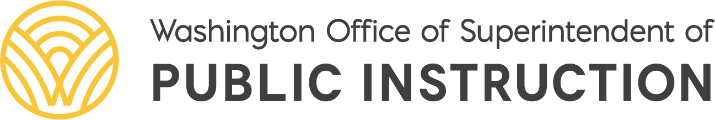 Career and Technical Education (CTE)Clock Hour Proposal FormSubmitted By:Submitted By:Submitted By:Submitted By:Name: Name: District/Organization: District/Organization: Phone: Phone: Email: Email: Title of PD: Title of PD: Subtitle of PD: Subtitle of PD: PD Description: PD Description: PD Description: PD Description: Total Number of Clock Hours:   (Minimum of 60 minutes – WAC 181-85-030 (6))Total Number of Clock Hours:   (Minimum of 60 minutes – WAC 181-85-030 (6))Total Number of Clock Hours:   (Minimum of 60 minutes – WAC 181-85-030 (6))Total Number of Clock Hours:   (Minimum of 60 minutes – WAC 181-85-030 (6))Objectives: Provide detail that aligns with content standards listed below written in Teacher Will Be Able To format.Objectives: Provide detail that aligns with content standards listed below written in Teacher Will Be Able To format.Objectives: Provide detail that aligns with content standards listed below written in Teacher Will Be Able To format.Objectives: Provide detail that aligns with content standards listed below written in Teacher Will Be Able To format.1.  1.  1.  1.  2.  2.  2.  2.  3.  3.  3.  3.  4. 4. 4. 4. Clock Hour Credit Type: Select the content standards that apply. Clock Hour Credit Type: Select the content standards that apply. Clock Hour Credit Type: Select the content standards that apply. Clock Hour Credit Type: Select the content standards that apply. Continuing Education Standards: Must select at least one. (WAC 181-85-202) 1.  Opportunities for participants to collect and analyze evidence related to student learning 2.  Professional certificate standards 3.  Paraeducator standards of practice as described in Title 179 WAC 4.  School and district improvement efforts 5.  Education frameworks and curriculum alignment 6.  Research-based instructional strategies and assessment practices 7.  Content of current or anticipated assignment 8.  Advocacy for students and leadership 9.  Supervision, mentoring, or coaching 10. Building a collaborative learning communityEquity Standards: Check the box If seeking Cultural Competency, Diversity, Equity, and Inclusion (CCDEI) standards (WAC 181-85-204).  Equity Hours Requested:   STEM Standards: Check the box if seeking STEM-related subject-area teacher endorsement standards (RCW 28A.410.221). STEM Hours Requested: Continuing Education Standards: Must select at least one. (WAC 181-85-202) 1.  Opportunities for participants to collect and analyze evidence related to student learning 2.  Professional certificate standards 3.  Paraeducator standards of practice as described in Title 179 WAC 4.  School and district improvement efforts 5.  Education frameworks and curriculum alignment 6.  Research-based instructional strategies and assessment practices 7.  Content of current or anticipated assignment 8.  Advocacy for students and leadership 9.  Supervision, mentoring, or coaching 10. Building a collaborative learning communityEquity Standards: Check the box If seeking Cultural Competency, Diversity, Equity, and Inclusion (CCDEI) standards (WAC 181-85-204).  Equity Hours Requested:   STEM Standards: Check the box if seeking STEM-related subject-area teacher endorsement standards (RCW 28A.410.221). STEM Hours Requested: Continuing Education Standards: Must select at least one. (WAC 181-85-202) 1.  Opportunities for participants to collect and analyze evidence related to student learning 2.  Professional certificate standards 3.  Paraeducator standards of practice as described in Title 179 WAC 4.  School and district improvement efforts 5.  Education frameworks and curriculum alignment 6.  Research-based instructional strategies and assessment practices 7.  Content of current or anticipated assignment 8.  Advocacy for students and leadership 9.  Supervision, mentoring, or coaching 10. Building a collaborative learning communityEquity Standards: Check the box If seeking Cultural Competency, Diversity, Equity, and Inclusion (CCDEI) standards (WAC 181-85-204).  Equity Hours Requested:   STEM Standards: Check the box if seeking STEM-related subject-area teacher endorsement standards (RCW 28A.410.221). STEM Hours Requested: Continuing Education Standards: Must select at least one. (WAC 181-85-202) 1.  Opportunities for participants to collect and analyze evidence related to student learning 2.  Professional certificate standards 3.  Paraeducator standards of practice as described in Title 179 WAC 4.  School and district improvement efforts 5.  Education frameworks and curriculum alignment 6.  Research-based instructional strategies and assessment practices 7.  Content of current or anticipated assignment 8.  Advocacy for students and leadership 9.  Supervision, mentoring, or coaching 10. Building a collaborative learning communityEquity Standards: Check the box If seeking Cultural Competency, Diversity, Equity, and Inclusion (CCDEI) standards (WAC 181-85-204).  Equity Hours Requested:   STEM Standards: Check the box if seeking STEM-related subject-area teacher endorsement standards (RCW 28A.410.221). STEM Hours Requested: IF seeking STEM clock hours, complete supporting documentation below:IF seeking STEM clock hours, complete supporting documentation below:IF seeking STEM clock hours, complete supporting documentation below:IF seeking STEM clock hours, complete supporting documentation below:(Must include content from 2 of the 4 STEM elements. Mark all that apply)(Must include content from 2 of the 4 STEM elements. Mark all that apply)(Must include content from 2 of the 4 STEM elements. Mark all that apply)(Must include content from 2 of the 4 STEM elements. Mark all that apply) Science Technology Engineering MathematicsTo qualify as a STEM course, each guiding question must be answered with a “Yes” and evidence supplied for each question. Evidence can be used from the course description, objectives, or agenda. You may also add additional information that provides rationale for the guiding questions.To qualify as a STEM course, each guiding question must be answered with a “Yes” and evidence supplied for each question. Evidence can be used from the course description, objectives, or agenda. You may also add additional information that provides rationale for the guiding questions.To qualify as a STEM course, each guiding question must be answered with a “Yes” and evidence supplied for each question. Evidence can be used from the course description, objectives, or agenda. You may also add additional information that provides rationale for the guiding questions.To qualify as a STEM course, each guiding question must be answered with a “Yes” and evidence supplied for each question. Evidence can be used from the course description, objectives, or agenda. You may also add additional information that provides rationale for the guiding questions.Will the STEM activity have an impact on STEM experiences for students?   Yes     No  Describe the impact: Will the STEM activity have an impact on STEM experiences for students?   Yes     No  Describe the impact: Will the STEM activity have an impact on STEM experiences for students?   Yes     No  Describe the impact: Will the STEM activity have an impact on STEM experiences for students?   Yes     No  Describe the impact: Does the STEM activity provide examples or resources to use with students or with other educators?  Yes     No  Describe the impact: Does the STEM activity provide examples or resources to use with students or with other educators?  Yes     No  Describe the impact: Does the STEM activity provide examples or resources to use with students or with other educators?  Yes     No  Describe the impact: Does the STEM activity provide examples or resources to use with students or with other educators?  Yes     No  Describe the impact: Does the STEM activity provide examples/resources about STEM-related career choices to use with students?  Yes     No  Describe the impact: Does the STEM activity provide examples/resources about STEM-related career choices to use with students?  Yes     No  Describe the impact: Does the STEM activity provide examples/resources about STEM-related career choices to use with students?  Yes     No  Describe the impact: Does the STEM activity provide examples/resources about STEM-related career choices to use with students?  Yes     No  Describe the impact: IF seeking Equity clock hours, complete supporting documentation below:IF seeking Equity clock hours, complete supporting documentation below:IF seeking Equity clock hours, complete supporting documentation below:IF seeking Equity clock hours, complete supporting documentation below:Must select at least one CCDEI standard. Understanding Self and Others Student, Family, and Community Engagement Learning Partnerships Leading for Educational Equity:Must select at least one CCDEI standard. Understanding Self and Others Student, Family, and Community Engagement Learning Partnerships Leading for Educational Equity:Must select at least one CCDEI standard. Understanding Self and Others Student, Family, and Community Engagement Learning Partnerships Leading for Educational Equity:Must select at least one CCDEI standard. Understanding Self and Others Student, Family, and Community Engagement Learning Partnerships Leading for Educational Equity:Describe how this proposal meets the standard(s): Describe how this proposal meets the standard(s): Describe how this proposal meets the standard(s): Describe how this proposal meets the standard(s): Events Details: Please submit separate applications for repeated events if the audience or location is new.Events Details: Please submit separate applications for repeated events if the audience or location is new.Events Details: Please submit separate applications for repeated events if the audience or location is new.Events Details: Please submit separate applications for repeated events if the audience or location is new.Events Details: Please submit separate applications for repeated events if the audience or location is new.Events Details: Please submit separate applications for repeated events if the audience or location is new.Events Details: Please submit separate applications for repeated events if the audience or location is new.Events Details: Please submit separate applications for repeated events if the audience or location is new.Type of Event:        Event Visibility: Type of Event:        Event Visibility: Type of Event:        Event Visibility: Type of Event:        Event Visibility: Type of Event:        Event Visibility: Type of Event:        Event Visibility: Type of Event:        Event Visibility: Type of Event:        Event Visibility: Location Name: Location Name: Street Address: Street Address: City, State, Zip Code: City, State, Zip Code: City, State, Zip Code: City, State, Zip Code: Online Meeting/Registration Link: Online Meeting/Registration Link: Online Meeting/Registration Link: Online Meeting/Registration Link: Online Meeting/Registration Link: Online Meeting/Registration Link: Online Meeting/Registration Link: Online Meeting/Registration Link: Attendance Tracking Plan (attendance due to OSPI 2 weeks after event ends): Attendance Tracking Plan (attendance due to OSPI 2 weeks after event ends): Attendance Tracking Plan (attendance due to OSPI 2 weeks after event ends): Attendance Tracking Plan (attendance due to OSPI 2 weeks after event ends): Attendance Tracking Plan (attendance due to OSPI 2 weeks after event ends): Attendance Tracking Plan (attendance due to OSPI 2 weeks after event ends): Attendance Tracking Plan (attendance due to OSPI 2 weeks after event ends): Attendance Tracking Plan (attendance due to OSPI 2 weeks after event ends):  Agenda Attached – Times and expanded descriptions of events must be included (MS Word or Adobe)    Agenda Link:     Agenda Attached – Times and expanded descriptions of events must be included (MS Word or Adobe)    Agenda Link:     Agenda Attached – Times and expanded descriptions of events must be included (MS Word or Adobe)    Agenda Link:     Agenda Attached – Times and expanded descriptions of events must be included (MS Word or Adobe)    Agenda Link:     Agenda Attached – Times and expanded descriptions of events must be included (MS Word or Adobe)    Agenda Link:     Agenda Attached – Times and expanded descriptions of events must be included (MS Word or Adobe)    Agenda Link:     Agenda Attached – Times and expanded descriptions of events must be included (MS Word or Adobe)    Agenda Link:     Agenda Attached – Times and expanded descriptions of events must be included (MS Word or Adobe)    Agenda Link:    Session(s) Details: *If your event spans multiple days, please provide the details for each day/session.Session(s) Details: *If your event spans multiple days, please provide the details for each day/session.Session(s) Details: *If your event spans multiple days, please provide the details for each day/session.Session(s) Details: *If your event spans multiple days, please provide the details for each day/session.Session(s) Details: *If your event spans multiple days, please provide the details for each day/session.Session(s) Details: *If your event spans multiple days, please provide the details for each day/session.Session(s) Details: *If your event spans multiple days, please provide the details for each day/session.Session(s) Details: *If your event spans multiple days, please provide the details for each day/session.DateSession TimesSession TimesCheck-In/Check-Out Times (OPTIONAL) (Note that check-in/check-out times cannot be included in the calculation of clock hours)Check-In/Check-Out Times (OPTIONAL) (Note that check-in/check-out times cannot be included in the calculation of clock hours)# Of GENERAL Clock Hours Offered Per Session# Of STEM Clock Hours Offered Per Session# Of Equity Clock Hours Offered Per SessionPresenters: (List ALL main instructors presenting during event. Please include a resume for each presenter)Presenters: (List ALL main instructors presenting during event. Please include a resume for each presenter)Presenters: (List ALL main instructors presenting during event. Please include a resume for each presenter)Presenters: (List ALL main instructors presenting during event. Please include a resume for each presenter)Presenters: (List ALL main instructors presenting during event. Please include a resume for each presenter)Presenters: (List ALL main instructors presenting during event. Please include a resume for each presenter)Presenters: (List ALL main instructors presenting during event. Please include a resume for each presenter)Presenters: (List ALL main instructors presenting during event. Please include a resume for each presenter)NameEmail Email Phone #Phone #Resume AttachedResume AttachedResume Attached Yes            Already on file Yes            Already on file Yes            Already on file Yes            Already on file Yes            Already on file Yes            Already on file Yes            Already on file Yes            Already on file Yes            Already on file Yes            Already on file Yes            Already on file Yes            Already on file Yes            Already on file Yes            Already on file Yes            Already on file Yes            Already on file Yes            Already on file Yes            Already on file Yes            Already on file Yes            Already on file Yes            Already on fileReturn to:Return to:Return to:Return to:Career and Technical EducationOffice of Superintendent of Public InstructionP.O. Box 47200Olympia, WA 98504-7200CTE@k12.wa.usCTE@k12.wa.us360-725-6245OSPI USE ONLYOSPI USE ONLYOSPI USE ONLYOSPI USE ONLY Received Date:  Received Date: Response to Submitter Date: Response to Submitter Date:  ApprovedEvent ID #: 	 Denied Additional Information Requested:  ApprovedEvent ID #: 	 Denied Additional Information Requested:  ApprovedEvent ID #: 	 Denied Additional Information Requested:  ApprovedEvent ID #: 	 Denied Additional Information Requested: 